Bien dans ma tête, bien dans mon corps, bien avec les autres	Nous avons découvert le thème qui va rassembler tous les élèves de l’école et rythmer notre année. 	Nous nous sommes rassemblés sur la cour pour vivre un moment de partage et de fête. Ce sont les plus jeunes de l’école qui ont appris une danse aux grands de l’école. Voici le lien pour retrouver la chanson pour la chorégraphie :  Quand les pieds font la fête . https://www.youtube.com/watch?v=YywU5v5PXBo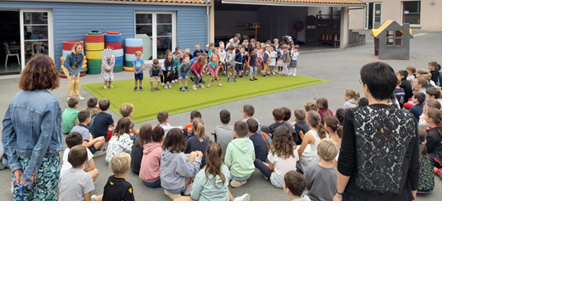 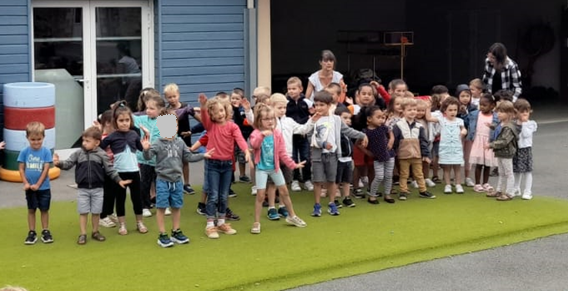 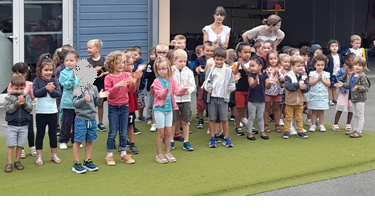 